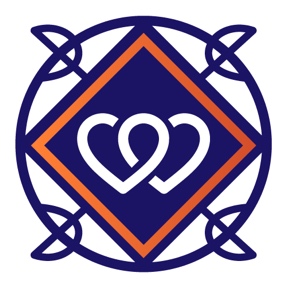 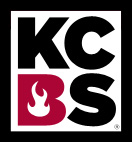  Saturday, September 12, 2020Where: Hatcher Memorial Baptist Church2300 Dumbarton RoadRichmond, Virginia  23228 804-249-1845     Contestant Form**Barbecue cook-off winners will be awarded:$5,000.00 Cash prizes, $10,000 in Prizes, as well as Trophies**_______(X) $250.00 entrance fee plus electric (20x20 ft. space) includes 120 volts and community water no real RV hook ups, community garden hose______(X) Extra 20x20 lot is $50  (Prize money goes up $5,000 per every 20 teams entered)Team Name___________________	   Head Cook_____________  KCBS#: _________Address________________________City/State/Zip_________________Daytime Phone_________________  Evening Phone_________________Email_________________________ Total # of Team Members________T-SHIRT: $20 _____ Small    ________ Medium _______ Large __________ XL$25 for  _________ XXL     ___________ XXXL   ___________ XXXXLPlease complete this form along with check payable to: The McShin FoundationAddress: 2300 Dumbarton Road, Richmond, VA 23228 Entry Deadline: August 25h,2020. Or until spots are full.  Once accepted, no fees will be returned.honesty@mcshin.orgThis a Kansas City Barbecue Society sanctioned event and a Virginia State ChampionshipTeam Captain Signature (Required): _____________________Date: _________